OBLASTNÝ FUTBALOVÝ ZVÄZ  SENICA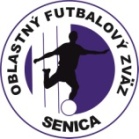 Z á p i s n i c azo zasadnutia Výkonného výboru ObFZ  konaného dňa27.02.2023  o 17,00 hod.v sídle ObFZ SenicaPrítomní : Členovia VV –Mgr.PeterKoprla, Ing.Jozef Šedivý od bodu 6, Ing.Boris Bízek,                        Mgr.Dušan Koníček ,Ing.Dušan Manďák, Ing.Peter Pobuda, Ľuboš Rybár,                  Prizvaní :  Ing. J.Mikuš – kontrolór, M.Bašnár – KR, Ing.Ľ.Štora – DK, M.Maca – sekretárOspravedlnený : Ing.Ján Cigánek - ŠTKPrezenčná listina tvorí prílohu č.1.Program:1.Otvorenie2.Schválenie programu3.Určenie overovateľov zápisnice4.Kontrola uznesení5.Vyhodnotenie HT mládeže ObFZ 2023 6. Vyhodnotenie riadnej konferencie konanej dňa 23.1.2023 / predseda P.Koprla/7. Pripravenosť OK na jarnú časť súťaž.roč.2022 / 23 / predsedovia ŠTK,KR, DK/ 8.Návrh predsedu ŠTK na doplnenie člena ŠTK9.Informácia predsedu o aktuálnom dianí vo futbalovom hnutí, info z konferencie SFZ10.Rôzne pre VV ObFZ11.ZáverK bodu 1: OtvorenieZasadnutie otvoril a viedol predseda VV  Mgr.Peter Koprla, ktorý privítal prítomných členov VV, kontrolóra a sekretára zväzu.K bodu: 2: Program zasadnutiaProgram zasadnutia VV bol zaslaný elektronickou poštou.Nikto z prítomných členov VV  nemal k programu zasadnutia pripomienky .Za : 6                                            Proti : 0                                    Zdržal sa : 0VV schvaľuje predložený  program  rokovania VV ObFZ.K bodu 3 : Overovatelia zápisniceZa overovateľov zápisnice boli určení Ing.Boris Bízek a Ľuboš Rybár.K bodu 4 : Kontrola plnenia uzneseníBod otvoril predseda VV P.Koprla, ktorý odovzdal slovo  sekretárovi zväzu.Uznesenia č. 1 - 7 boli plnené, uzn.č.8 trvá, uzn.9 – predseda DK nezaslal stanovisko.Za : 6                                            Proti : 0                                    Zdržal sa : 0VV berie na vedomie informáciu sekretára o kontrole plnenia prijatých uznesení.K bodu 5 : Vyhodnotenie HT mládeže ObFZ 2023Bod otvoril predseda P.Koprla, ktorý vyhodnotil HT mládeže konané počas jarných prázdnin.Navrhol prijať uznesenie : VV berie na vedomie správu o konaní HT mládeže.Za : 6                                            Proti : 0                                    Zdržal sa : 0Uznesenie bolo schválené.K bodu 6 : Vyhodnotenie riadnej konferencie konanej dňa 23.1.2023Bod otvoril predseda P.Koprla.Kladne hodnotil priebeh konferencie, avšak ho mrzí neúčasťviacerých FK. Po diskusii bolo prijaté uznesenie: VV berie na vedomie informáciu o konaní riadnej konferencie dňa 23.1.2023.Schvaľuje doplniť do budúceho RS text- „ V prípade neospravedlnenej neúčasti FK na konferencii, bude FK udelená sankcia vo výške 50,-€.“Za : 7                                            Proti : 0                                    Zdržal sa : 0Uznesenie bolo schválené.K bodu 7 : Pripravenosť OK na jarnú časť súťaž.roč.2022 / 23Bod otvoril predseda P.Koprla.Ospravedlnil predsedu ŠTK J.Cigánka, ktorý predložil rozpisy nadstavby súťaží písomne.Uznesenie : VV ObFZ berie na vedomie správu predsedu ŠTK J.Cigánka o pripravenosti na jarnú časť súťažného ročníka 2022/23 bez pripomienok. Za : 7                                            Proti : 0                                            Zdržal sa : 0Uznesenie bolo schválené.Predseda KR M.Bašnár informoval VV o príprave seminára KR a prihlásených 3 nových Záujemcov vykonávať funkciu rozhodcu.Uznesenie : VV ObFZ berie na vedomie správu predsedu KR M.Bašnára o pripravenosti na jarnú časť súťažného ročníka 2022/23 bez pripomienok. Za : 7                                            Proti : 0                                            Zdržal sa : 0Uznesenie bolo schválené.Predseda DK informoval VV, že funkciu tajomníka DK bude zatiaľ vykonávať on s tým,že bude nahadzovať do ISSF včas uznesenia prijaté DK.Zasadnutie plánuje uskutočniť dňa 15.3.2023.Uznesenie : VV ObFZ berie na vedomie správu predsedu DK Ľ.Štoru o pripravenosti na jarnú časť súťažného ročníka 2022/23 s pripomienkami. Za :7                                            Proti : 0                                            Zdržal sa : 0Uznesenie bolo schválené.K bodu 8 : Návrh predsedu ŠTK na doplnenie za člena ŠTKBod otvoril predseda P.Koprla, ktorá odovzdal slovo sekretárovi zväzu M.Macovi.Sekretár predložil písomný návrh predsedu ŠTK, ktorý zdôvodnil potrebu doplnenie ŠTK svojou pracovnou vyťaženosťou. Za člena ŠTK navrhol prijať Gabriela Biskupiča z Radimova.Po diskusii predseda P.Koprla podal návrh uznesenia: VV schvaľuje návrh predsedu ŠTK a volí za člena ŠTK p.Gabriela Biskupiča.Za : 7                                            Proti : 0                                            Zdržal sa : 0Uznesenie bolo schválené.K bodu 9 : Informácia predsedu o aktuálnom dianí vo futbalovom hnutíBod otvoril predseda P.Koprla.Informoval o stretnutí na pôde ObFZ so zástupcami FK Čáčov a prihlásení do súťaže v budúcej sezóne,zimnej lige ZsFZ a postupe Rybiek do štvrťfinále tejtosúťaže,usporiadaní ME U21 na Slovensku, konaní konferencie SFZ dňa 24.2.2023 v Poprade.Uznesenie : VV berie na vedomie informáciu predsedu o aktuálnom dianí vo futbalovom hnutí.Za : 7                                            Proti : 0                                            Zdržal sa : 0Uznesenie bolo schválenéK bodu 10 : Rôzne pre VV ObFZO slovo požiadal člen VV Ing.B.Bízek, ktorý informoval o vydaní knihy k 100.výročiuzaloženia futbalu v Holíči .Vydanie knihy finančne podporili predseda ObFZ P.Koprla a kontrolór Ing.J.Mikuš.K bodu 11 : ZáverZasadnutie VV ukončil  a poďakoval za účasť predseda VV Mgr.P.Koprla .Uznesenia prijaté na zasadnutí Výkonného výboru ObFZ  dňa 27.02.2023 v Senici :10/ 2023 VV schvaľuje predložený  program  rokovania VV ObFZ.T :  27.02.2023                                                                                       Zodp.Koprla                                                                                                                         Maca                                      11/ 2023 VV berie na vedomie informáciu sekretára o kontrole plnenia prijatých                uznesení.T :  27.02.2023                                                                                          Zodp.Koprla     12/ 2023 VV berie na vedomie správu o konaní HT mládeže.T :  27.02.2023                                                                                           Zodp.Koprla                                                                                                                               Maca    13/ 2023 VV berie na vedomie informáciu o konaní riadnej konferencie dňa 23.1.2023.Schvaľuje doplniť do budúceho RS text- „ V prípade neospravedlnenej neúčasti FK na konferencii, bude FK udelená sankcia vo výške 50,-€.“T:  27.02.2023                                                                                            Zodp. Cigánek                                                                                                                             Maca14 / 2023 VV ObFZ berie na vedomie správu predsedu ŠTK J.Cigánka o pripravenosti na jarnú časť súťažného ročníka 2022/23 bez pripomienok.T : 27.02.2023                                                                                          Zodp. Koprla                                                                                                                            Maca15/ 2023 VV ObFZ berie na vedomie správu predsedu KR M.Bašnára  o pripravenosti na jarnú časť súťažného ročníka 2022/23 bez pripomienok.T :  27.02.2023                                                                                           Zodp.Koprla                                                                                                                               Maca                                                                                                                                                                                                                                                                                                                                               16/ 2022 VV ObFZ berie na vedomie správu predsedu DK Ľ.Štoru o pripravenosti na jarnú časť súťažného ročníka 2022/23 s pripomienkami.T :27.02.2023                                                                                          Zodp.Koprla                                                                                                                            Maca   17/ 2022 : VV volí za člena ŠTK p.Gabriela Biskupiča.T :  27.02.2023                                                                                          Zodp.Koprla                                                                                                                            Maca                                                                                                                              Cigánek 18/ 2023 VV berie na vedomie informáciu predsedu o aktuálnom dianí vo futbalovom hnutí.T :  27.02.2023                                                                                          Zodp.Koprla                                                                                                                            MacaSpracoval :                          Miroslav Maca                                                       Mgr. Peter Koprla                           sekretár ObFZ                                                        predseda VV ObFZ Overovatelia :                          Ing.Boris Bízek                                                     Ľuboš Rybár          